Повышаем финансовую грамотность         Вопросами финансовой грамотности и уровнем её повышения обеспокоены давно, и этим занимаются как в России, так и во всем мире. Особенно актуальным такие вопросы становятся при возможности оказания услуг дистанционно, с применением новых технологий, терминалов самообслуживания, оплатой услуг через мобильные устройства. Финансовая сфера окружает нас практически каждодневно и  от уровня финансовой грамотности населения страны во многом зависит её экономическое развитие.  Поэтому большое значение уделяется  обучению населения финансовой грамотности. В Заиграевском социально - реабилитационном центре для несовершеннолетних, 23 сотрудника центра и 16  родителей из приёмных семей так же приняли участие и получили сертификаты во Всероссийском  онлайн- зачёте по  финансовой грамотности, который проходил 15.12.2020 года. Финансовая грамотность – это необходимые знания, которые помогают планировать семейный бюджет, сохранять денежные средства в условиях нестабильности в экономике. Финансовую грамотность необходимо повышать, что бы со временем становилось общественной нормой: рациональное потребление, оценка личных возможностей и рисков, эффективное инвестирование и приумножение благосостояния населения, принятие ответственных решений было осознанным.                                                                Валентина Васильева                   Специалист по соц. работе ЗСРЦН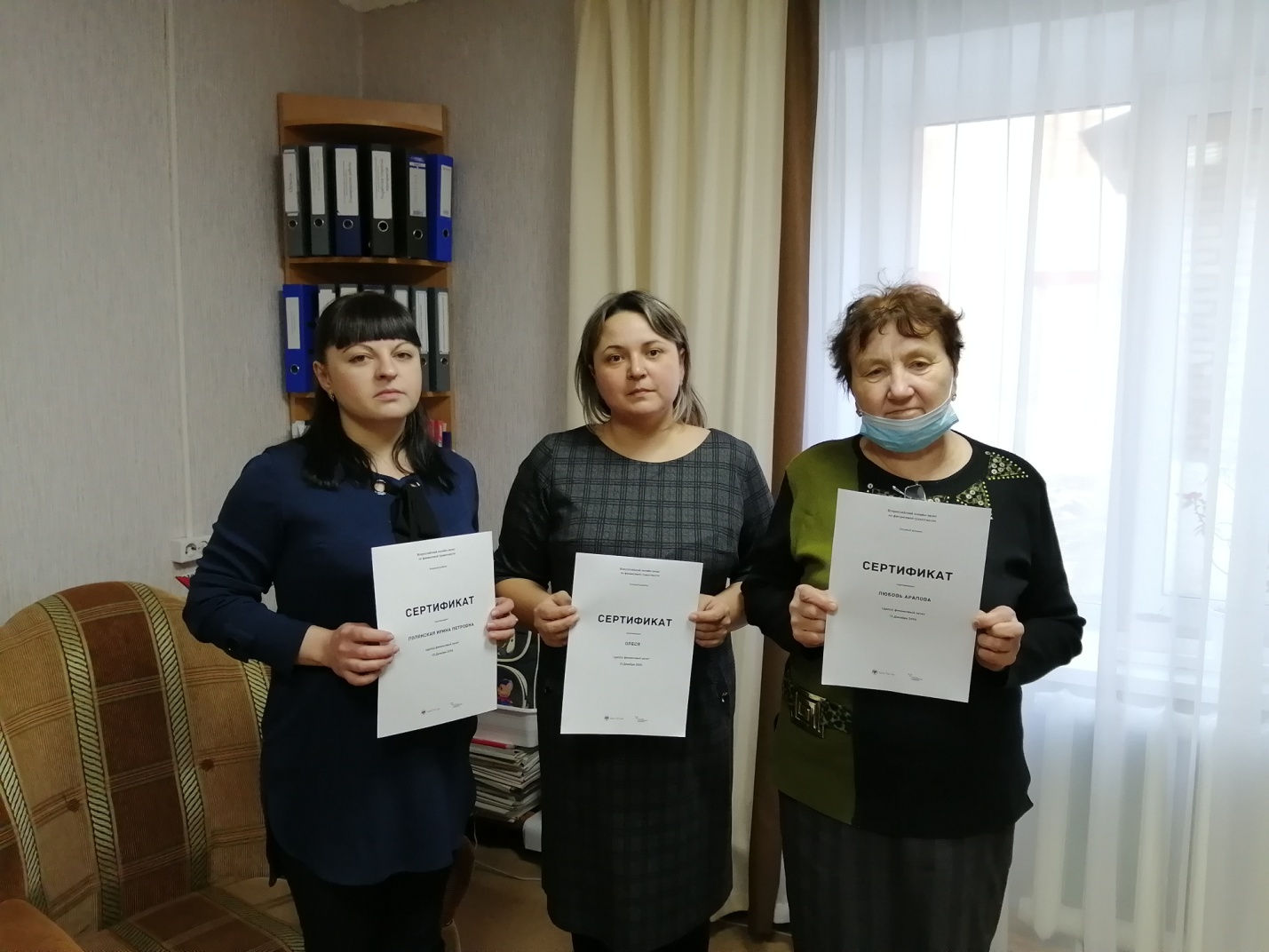 